TJA 7.b – TOR 24. 3. Za začetek preglej včerajšnjo 2. vajo (1. vaja je imela gumb z rešitvami)http://www.english-room.com/pasttense_6b.htmWe did our homework last night.Dang was sad yesterday.He swam in the pool last Sunday.His brother went to England last year.The students studied English last week.They were lazy last week.The fisherman caught a big fish yesterday.Did you ride a bicycle this morning?Tim didn't go to school this morning.Did they play basketball yesterday?Sedaj v zvezek napiši naslov Preverjanje znanja in datum 25. 3.Odpri priponko Preverjanje znanja, in v zvezek piši samo rešitve.Rešitve dobiš in pregledaš v ČET 26. 3.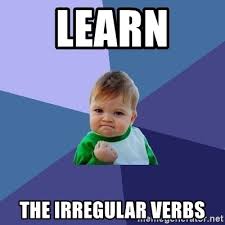 